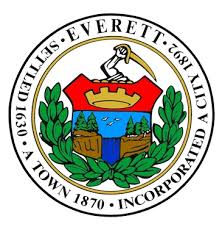 CITY OF EVERETTPurchasing Department484 Broadway, Room 14Everett, MA 02149allison.jenkins@ci.everett.ma.usNovember 27, 2023 24-25 66 Main Street Meadow ADDENDUM 3 The new bid due date is January 10, 2024 at 1 pm.Our designers will have the new specification ready to post the 1st week in December. I will post the specifications as soon as I receive them as addendum no. 4.I apologize for any inconvenience this has caused. 